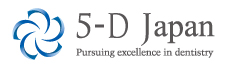 FAX番号　06-6777-6703  5-DJapan　事務局Mail '鈴木 英史' <e2261suzuki@gmail.com>5-DJapan 　デンチャーコースzoom講演会申込用紙申込日　２０２０年11月　　日ふりがな氏名医院名(法人名もあれば)E-mail携帯番号（メールのご連絡が届かない場合ご連絡させていただくことがございます。）過去のご受講歴アドバンスコース　　　期ファンダメンタル　ペリオインプラント　　　期ファンダメンタル歯内修復　　　期デンチャーコース　　　期今後のご受講予定所属□5-D FST□5-D Hoips□5-DSpis□5-DKSG□その他（　　　　　　）ご質問などがございましたらご記入くださいませ